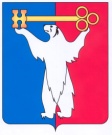 АДМИНИСТРАЦИЯ ГОРОДА НОРИЛЬСКАКРАСНОЯРСКОГО КРАЯРАСПОРЯЖЕНИЕ06.03.2023	г. Норильск	№ 1539О создании комиссии по установлению размера платы за содержание жилого помещения для нанимателей жилых помещений по договорам социального найма и договорам найма жилых помещений государственного или муниципального жилищного фонда на территории муниципального образования город Норильск В соответствии со статьей 156 Жилищного кодекса Российской Федерации, в целях организации работы по установлению размера платы за содержание жилого помещения для нанимателей жилых помещений по договорам социального найма и договорам найма жилых помещений государственного или муниципального жилищного фонда на территории муниципального образования город Норильск,Создать Комиссию по установлению размера платы за содержание жилого помещения для нанимателей жилых помещений по договорам социального найма и договорам найма жилых помещений государственного или муниципального жилищного фонда на территории муниципального образования город Норильск и утвердить ее состав (прилагается).Утвердить Положение о Комиссии по установлению размера платы за содержание жилого помещения для нанимателей жилых помещений по договорам социального найма и договорам найма жилых помещений государственного или муниципального жилищного фонда на территории муниципального образования город Норильск (прилагается).Признать утратившими силу:	- распоряжение Администрации города Норильска от 18.12.2009 № 4912 «О создании комиссии по разработке цен на жилищные услуги»;- распоряжение Администрации города Норильска от 26.01.2011 № 177 «О внесении изменений в Распоряжение Администрации города Норильска от 18.12.2009 № 4912»;	- распоряжение Администрации города Норильска от 20.12.2012 № 6739 «О внесении изменений в Распоряжение Администрации города Норильска от 18.12.2009 № 4912»;	- распоряжение Администрации города Норильска от 10.12.2013 № 7068 «О внесении изменений в Распоряжение Администрации города Норильска от 18.12.2009 № 4912»;	- распоряжение Администрации города Норильска от 28.01.2015 № 177 «О внесении изменений в Распоряжение Администрации города Норильска от 18.12.2009 № 4912»;	- распоряжение Администрации города Норильска от 16.12.2015 № 6974 «О внесении изменений в Распоряжение Администрации города Норильска от 18.12.2009 № 4912»;	- абзац четвертый пункта 1 распоряжения Администрации города Норильска от 31.05.2018 № 2853 «О внесении изменений в отдельные правовые акты Администрации города Норильска»;	- распоряжение Администрации города Норильска от 22.12.2020 № 6275 «О внесении изменений в Распоряжение Администрации города Норильска от 18.12.2009 № 4912»;	- распоряжение Администрации города Норильска от 29.11.2022 № 7870 «О внесении изменений в Распоряжение Администрации города Норильска от 18.12.2009 № 4912».4. Разместить настоящее Распоряжение на официальном сайте муниципального образования город Норильск.5.  Контроль исполнения настоящего Распоряжения возложить на заместителя Главы города Норильска по городскому хозяйству.6. Настоящее Распоряжение вступает в силу с даты его подписания и распространяет свое действие на правоотношения, возникшие с 09.11.2021.Глава города Норильска							             Д.В. КарасевУтвержденраспоряжениемАдминистрации города Норильскаот 06.03.2023 № 1539СОСТАВ КОМИССИИ ПО УСТАНОВЛЕНИЮ РАЗМЕРА ПЛАТЫ ЗА СОДЕРЖАНИЕ ЖИЛОГО ПОМЕЩЕНИЯ ДЛЯ НАНИМАТЕЛЕЙ ЖИЛЫХ ПОМЕЩЕНИЙ ПО ДОГОВОРАМ СОЦИАЛЬНОГО НАЙМА И ДОГОВОРАМ НАЙМА ЖИЛЫХ ПОМЕЩЕНИЙ ГОСУДАРСТВЕННОГО И МУНИЦИПАЛЬНОГО ЖИЛИЩНОГО ФОНДА НА ТЕРРИТОРИИ МУНИЦИПАЛЬНОГО ОБРАЗОВАНИЯ ГОРОД НОРИЛЬСКПредседатель комиссии – заместитель Главы города Норильска по городскому хозяйству.В качестве членов комиссии в состав комиссии включаются:- заместитель Главы города Норильска по экономике и финансам – начальник Финансового управления Администрации города Норильска;- начальник Управления экономики Администрации города Норильска;- директор муниципального казенного учреждения «Управление жилищно-коммунального хозяйства»;- заместитель директора муниципального казенного учреждения «Управление жилищно-коммунального хозяйства» по экономике и финансам;- начальник отдела экономики и финансов муниципального казенного учреждения «Управление жилищно-коммунального хозяйства»;Секретарь комиссии:- заместитель начальника отдела экономики и финансов муниципального казенного учреждения «Управление жилищно-коммунального хозяйства».УтвержденораспоряжениемАдминистрации города Норильскаот 06.03.2023 № 1539ПОЛОЖЕНИЕ ПО УСТАНОВЛЕНИЮ РАЗМЕРА ПЛАТЫ ЗА СОДЕРЖАНИЕ ЖИЛОГО ПОМЕЩЕНИЯ ДЛЯ НАНИМАТЕЛЕЙ ЖИЛЫХ ПОМЕЩЕНИЙ ПО ДОГОВОРАМ СОЦИАЛЬНОГО НАЙМА И ДОГОВОРАМ НАЙМА ЖИЛЫХ ПОМЕЩЕНИЙ ГОСУДАРСТВЕННОГО И МУНИЦИПАЛЬНОГО ЖИЛИЩНОГО ФОНДА НА ТЕРРИТОРИИ МУНИЦИПАЛЬНОГО ОБРАЗОВАНИЯ ГОРОД НОРИЛЬСКОБЩИЕ ПОЛОЖЕНИЯ1.1. Комиссия по установлению размера платы за содержание жилого помещения для нанимателей жилых помещений по договорам социального найма и договорам найма жилых помещений государственного или муниципального жилищного фонда на территории муниципального образования город Норильск (далее – Комиссия) является постоянно действующим коллегиальным совещательным органом, созданным Администрацией города Норильска в целях рассмотрения вопросов, связанных с установлением размера платы за содержание жилого помещения для нанимателей жилых помещений по договорам социального найма и договорам найма жилых помещений государственного или муниципального жилищного фонда на территории муниципального образования город Норильск.1.2. Настоящее Положение регламентирует деятельность Комиссии, определяет ее основные функции, задачи, а также устанавливает порядок и организацию ее работы.1.3. В своей деятельности Комиссия руководствуется положениями Конституции Российской Федерации, Гражданского кодекса Российской Федерации, Жилищного кодекса Российской Федерации, Правилами содержания общего имущества в многоквартирном доме, утвержденных постановлением Правительства Российской Федерации от 13.08.2006 № 491, Минимальным перечнем услуг и работ, необходимых для обеспечения надлежащего содержания общего имущества в многоквартирном доме, определенным постановлением Правительства РФ от 03.04.2013 № 290, Правилами осуществления деятельности по управлению многоквартирными домами, утвержденными постановлением Правительства РФ от 15.05.2013 № 416, Правилами и нормами технической эксплуатации жилищного фонда, утвержденными постановление Госстроя РФ от 27.09.2003 № 170, а также настоящим Положением.1.4. Деятельность Комиссии основывается на принципах законности, гласности и коллегиальности.1.5. Организационное обеспечение деятельности Комиссии осуществляет муниципальное казенное учреждение «Управление жилищно-коммунального хозяйства» (далее – УЖКХ).2. ОСНОВНЫЕ ЗАДАЧИ, ФУНКЦИИ И ПРАВА КОМИССИИ2.1. Основной задачей Комиссии является анализ и оценка предложений УЖКХ, поступивших на имя председателя Комиссии, по установлению Администрацией города Норильска размера платы за содержание жилого помещения для нанимателей жилых помещений по договорам социального найма и договорам найма жилых помещений государственного или муниципального жилищного фонда (далее – Размер платы) и обеспечение при определении Размера платы его экономической обоснованности, сбалансированности интересов органов местного самоуправления, граждан, организаций, управляющих организаций, товариществ собственников жилья, жилищных или жилищно-строительных кооперативов, иных специализированных потребительских кооператив.2.2. Основными функциями Комиссии являются:- проведение оценки предложений УЖКХ по установлению Размера платы, направленных председателю Комиссии;- подготовка рекомендаций о возможности установления Размера платы в соответствии с предложением УЖКХ;- подготовка рекомендаций о направлении на доработку предложений УЖКХ об установлении Размера платы либо об отклонении предложений;- направление в УЖКХ рекомендаций о возможности установления Размера платы в предложенном размере для подготовки правового акта Администрации города Норильска об утверждении Размера платы, подписываемого Главой города Норильска;- направление в УЖКХ рекомендаций о направлении на доработку предложений об установлении Размера платы либо об отклонении предложений.2.3. Для осуществления полномочий Комиссия имеет право:2.3.1. запрашивать у управляющих организаций, товариществ собственников жилья, жилищных или жилищно-строительных кооперативов, иных специализированных потребительских кооперативов документы, необходимые для решения вопросов, поставленных перед Комиссией;2.3.2. привлекать структурные подразделения, функциональные и территориальные исполнительно-распорядительные органы Администрации города Норильска для участия в заседаниях Комиссии (в соответствии с их компетенцией), в том числе для проведения проверки обоснованности расчета Размера платы;2.3.3. приглашать на заседания Комиссии представителей управляющих организаций, товариществ собственников жилья, жилищных или жилищно-строительных кооперативов, иных специализированных потребительских кооператив;2.3.4. Комиссия вправе осуществлять в соответствии с действующим законодательством иные действия, связанные с исполнением полномочий Комиссии, не противоречащие законодательству и нормативным правовым актам органов местного самоуправления муниципального образования город Норильск.3.СОСТАВ И ОРГАНИЗАЦИЯ ДЕЯТЕЛЬНОСТИ КОМИССИИ3.1. Деятельность Комиссии осуществляется на принципах коллегиального рассмотрения вопросов и принятия в пределах своей компетенции согласованных решений.Основной организационной формой деятельности Комиссии является заседание, которое может как проводиться очно, так и с использованием систем видеоконференц – связи.3.2. Комиссия состоит из председателя, секретаря и членов комиссии.В период временного отсутствия членов, секретаря Комиссии (временная нетрудоспособность, командировка, отпуск) в работе Комиссии принимают участие лица, назначенные на исполнение обязанностей по должности в установленном порядке.3.3. Председатель Комиссии:- осуществляет общее руководство и контроль за работой Комиссии;- планирует работу Комиссии;- проводит заседания Комиссии, подписывает протоколы Комиссии;- осуществляет иные полномочия, отнесенные к его компетенции.В отсутствие председателя Комиссии его функции осуществляет лицо, назначенное на исполнение обязанностей по должности в установленном порядке.3.4. Секретарь Комиссии:- принимает и регистрирует поступающие в Комиссию документы в соответствии с компетенцией Комиссии;- организует подготовку заседания Комиссии и обеспечивает необходимые условия ее работы;- ведет и оформляет протоколы заседания Комиссии, направляет их заинтересованным лицам;- осуществляет текущее делопроизводство, отвечает за учет и сохранность документов Комиссии;- в порядке, установленном настоящим Положением, извещает членов Комиссии о времени и месте проведения заседания Комиссии, а также направляет членам Комиссии материалы, подлежащие на рассмотрению, не позднее 3-х рабочих дней до даты проведения заседания Комиссии;- осуществляет иные полномочия, отнесенные к его компетенции.3.5. Члены Комиссии принимают участие в заседаниях Комиссии.Членство в Комиссии является представительским. При рассмотрением вопросов, относящихся к компетенции Комиссии, члены Комиссии имеют равные права и обязанности. При голосовании каждый член Комиссии имеет один голос.3.6. Заседания комиссии проводятся по решению председателя Комиссии и считаются правомочными, если на них присутствуют не менее 2/3 от ее состава, включая председателя и секретаря Комиссии.3.7. Решение принимается простым большинством голосов. В случае равенства голосов, решающим является голос председательствующего на заседании Комиссии.3.8. Решение Комиссии оформляется протоколом, который подписывается всеми ее членами, принимавшими участие в заседании, и утверждается председателем Комиссии.3.9. В случае проведения заседания Комиссии с использованием систем видеоконференц - связи, секретарь Комиссии в срок не позднее 3-х рабочих дней с даты проведения заседания Комиссии направляет протокол участвовавшим членам Комиссии для подписания.3.10. В случае несогласия с принятым решением члены Комиссии вправе выразить свое особое мнение в письменной форме и приложить его к решению Комиссии.Член Комиссии, голосовавший на заседании Комиссии против принятого решения по мотивам несоответствия данного решения и (или) процедуры его принятия требованиям законодательства, иным нормативным актам, обязан обжаловать данное решение Комиссии у Главы города Норильска в течение 5 рабочих дней с даты заседания Комиссии, на котором было принято данное решение.3.11. Протокол составляется в двух экземплярах, один из которых в срок не позднее 3-х рабочих дней с даты его утверждения председателем Комиссии направляется в УЖКХ для подготовки правового акта Администрации города Норильска об утверждении Размера платы, подписываемого Главой города Норильска.Второй экземпляр протокола остается на хранении в Комиссии.3.12. Протоколы хранятся в соответствии с законодательством об архивном деле.